8.pielikums Jūrmalas pilsētas domes 2014.gada 18.decembra nolikumam Nr.30(protokols Nr.18, 25.punkts)„Jūrmalas pilsētas domes līdzfinansēto iedzīvotāju iniciatīvas projektu konkurss”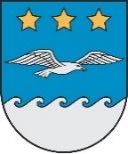 SASKAŅOJUMA LAPA20__.gada ____.______________Pamatojoties uz ____________________________________________ ierosinājumu 			(organizācijas nosaukums)_______________________________________________________________________ veikt(kur?- Projekta īstenošanas vietas adrese)________________________________________________________________________, es,(ko? – Projektā paredzētā darbība)zemes / mājas_________________________________________ īpašnieks / apsaimniekotājs, (Projekta īstenošanas vietas adrese)	(lieko izsvītrot)saskaņoju projekta “_________________________________________________________” (Projekta nosaukums)ieceri saskaņā ar izstrādāto Projekta pieteikuma veidlapu un tās pielikumiem. ___________________________________________________________________________(vārds, uzvārds, tālrunis)___________________________________________________________________________(datums, paraksts)